АДМИНИСТРАЦИЯ КРАСНОСЕЛЬКУПСКОГО РАЙОНАПОСТАНОВЛЕНИЕ«06» февраля 2024 г.                                                                          № 31-Пс. КрасноселькупО внесении изменений в Административный регламент предоставления муниципальной услуги «Предоставление земельного участка без проведения торгов» В связи с приведением муниципальных нормативных правовых актов муниципального округа Красноселькупский район Ямало-Ненецкого автономного округа в соответствие с Федеральным законом от 25.12.2023 № 627-ФЗ «О внесении изменений в Градостроительный кодекс Российской Федерации и отдельные законодательные акты Российской Федерации»,в соответствии с Федеральным законом от 27 июля 2010 года № 210-ФЗ «Об организации предоставления государственных и муниципальных услуг»,  распоряжением  Администрации  Красноселькупского  района от 04 апреля 2022 года № 159-Р «О Порядке разработки и утверждения административных регламентов предоставления муниципальных  услуг», руководствуясь Уставом муниципального округа Красноселькупский район Ямало-Ненецкого автономного округа, Администрация Красноселькупского района постановляет:1. Утвердить прилагаемые изменения, которые вносятся в Административный регламент предоставления муниципальной услуги «Предоставление земельного участка без проведения торгов», утвержденный постановлением Администрации Красноселькупского района от 24 мая 2022 года № 190-П.2. Опубликовать настоящее постановление в газете «Северный Край» и разместить на официальном сайте муниципального округа Красноселькупский район Ямало-Ненецкого автономного округа. 3. Настоящее постановление вступает в силу с момента его официального опубликования.Глава Красноселькупского района                                             Ю.В. ФишерПриложение УТВЕРЖДЕНЫ постановлением Администрации Красноселькупского района от «06» февраля 2024 г. № 31-ПИЗМЕНЕНИЯ,которые вносятся в Административный регламент предоставления муниципальной услуги «Предоставление земельного участка без проведения торгов», утвержденный постановлением Администрации Красноселькупского района от 24 мая 2022 № 190-ПВ разделе II  «Стандарт предоставления муниципальной услуги»: 1.1. в пунктах 2.4.4 и 2.4.5 подраздела 2.4 «Срок предоставления муниципальной услуги» слова «до 31 декабря 2023» заменить словами «до 31 декабря 2024»;1.2. подраздел 2.6 «Исчерпывающий перечень документов, необходимых в соответствии с нормативными правовыми актами для предоставления муниципальной услуги и услуг, которые являются необходимыми и обязательными для предоставления муниципальной услуги, подлежащих представлению заявителем, способы их получения заявителем, в том числе в электронной форме, порядок их представления» дополнить пунктом 2.6.8 следующего содержания:«2.6.8. Заявителем, при оформлении заявления о предоставлении муниципальной услуги, вне зависимости от способа подачи такого заявления, может быть выбран канал взаимодействия с уполномоченным органом для получения результата муниципальной услуги:Единый портал; МФЦ;иные способы (заказное письмо, электронная почта и т.д.)Уведомления о ходе предоставления муниципальной услуги направляются на Единый портал.»;1.3. в подразделе 2.8 «Исчерпывающие перечни оснований для отказа в приеме документов, необходимых для предоставления муниципальной услуги, а также устанавливаемых федеральными законами, принимаемыми в соответствии с ними иными нормативными правовыми актами Российской Федерации, законами и иными нормативными правовыми актами автономного округа оснований для приостановления предоставления муниципальной услуги или отказа в предоставлении муниципальной услуги»:1.3.1. в пункте 2.8.3:1.3.1.1.  исключить подпункт 4;1.3.1.2. подпункт 9 изложить в следующей редакции:«9) указанный в заявлении о предоставлении земельного участка земельный участок расположен в границах территории, в отношении которой с другим лицом заключен договор о комплексном развитии территории, за исключением случаев, если с заявлением о предоставлении земельного участка обратился собственник здания, сооружения, помещений в них, объекта незавершенного строительства, расположенных на таком земельном участке, или правообладатель такого земельного участка;»;1.3.1.3. подпункт 10 изложить в следующей редакции:«10) указанный в заявлении о предоставлении земельного участка земельный участок расположен в границах территории, в отношении которой с другим лицом заключен договор о комплексном развитии территории, или земельный участок образован из земельного участка, в отношении которого с другим лицом заключен договор о комплексном развитии территории, за исключением случаев, если такой земельный участок предназначен для размещения объектов федерального значения, объектов регионального значения или объектов местного значения и с заявлением о предоставлении такого земельного участка обратилось лицо, уполномоченное на строительство указанных объектов;»;1.3.1.4. подпункт 11 изложить в следующей редакции:«11) указанный в заявлении о предоставлении земельного участка земельный участок образован из земельного участка, в отношении которого заключен договор о комплексном развитии территории, и в соответствии с утвержденной документацией по планировке территории предназначен для размещения объектов федерального значения, объектов регионального значения или объектов местного значения, за исключением случаев, если с заявлением о предоставлении в аренду земельного участка обратилось лицо, с которым заключен договор о комплексном развитии территории, предусматривающий обязательство данного лица по строительству указанных объектов;»;1.3.2. дополнить пунктом 2.8.5 следующего содержания:«2.8.5. В случае отказа в приеме документов у заявителя или в предоставлении заявителю муниципальной услуги уполномоченный орган обязан уведомлять заявителя о причинах, послуживших основанием таких отказов, с разъяснениями в понятной и доступной для заявителя форме.»;1.4. таблицу подраздела 2.14 «Показатели доступности и качества муниципальной услуги» дополнить пунктом 8.2 следующего содержания:«»;1.5. подраздел 2.15 «Иные требования, в том числе учитывающие особенности предоставления муниципальной услуги по экстерриториальному принципу (в случае, если муниципальная услуга предоставляется по экстерриториальному принципу) и особенности предоставления муниципальной услуги в электронной форме» дополнить пунктами 2.15.6 и 2.15.7 следующего содержания:«2.15.6. Заявителям вне зависимости от канала взаимодействия при обращении за предоставлением муниципальной услуги обеспечивается возможность предоставления обратной связи о предоставлении муниципальной услуги посредством:- Единого портала (при условии, если заявление за предоставлением государственной (муниципальной) услуги подавалось с помощью Единого портала);- размещенной в месте предоставления муниципальной услуги книги обращений;- обращения по номеру телефона: 8(34932)2-33-04;- обращения по адресу электронной почты: umi@krasnoselkupsky.yanao.ru.Уполномоченный орган обязан рассмотреть такие замечания и/или предложения, полученные в рамках обратной связи, и уведомить заявителя о результатах их рассмотрения в срок, не позднее 30 дней с даты обращения заявителя.2.15.7. Уполномоченным органом не реже одного раза в пять лет проводится оптимизация процесса предоставления муниципальной услуги путем проведения анализа клиентского пути, актуализации клиентских сегментов и их типовых потребностей и применения предложений заявителей, поступающих по каналам обратной связи. В случаях, если за указанный пятилетний период обращения за предоставлением муниципальной услуги в уполномоченный орган не поступали, оптимизация процесса не проводится.».2. В разделе V «Формы контроля предоставления муниципальной услуги в соответствии с регламентом»:2.1. исключить пункт 5.1.2 подраздела 5.1 «Порядок осуществления текущего контроля». 2.2. дополнить подразделом 5.4 «Положения, характеризующие требования к порядку и формам контроля за предоставлением муниципальной услуги, в том числе со стороны граждан, их объединений и организаций» следующего содержания:«5.4. Положения, характеризующие требования к порядку и формам контроля за предоставлением муниципальной услуги, в том числе со стороны граждан, их объединений и организаций5.4.1. Контроль за предоставлением муниципальной услуги, в том числе со стороны граждан, их объединений и организаций, осуществляется посредством открытости деятельности органов при предоставлении муниципальной услуги, получения полной, актуальной и достоверной информации о порядке предоставления муниципальной услуги и возможности рассмотрения обращений (жалоб) в процессе получения муниципальной услуги.».8.2.Возможность выбора заявителем канала взаимодействия для получения информации о ходе предоставления муниципальной услуги вне зависимости от канала обращения за предоставлением муниципальной услугида/нетда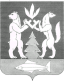 